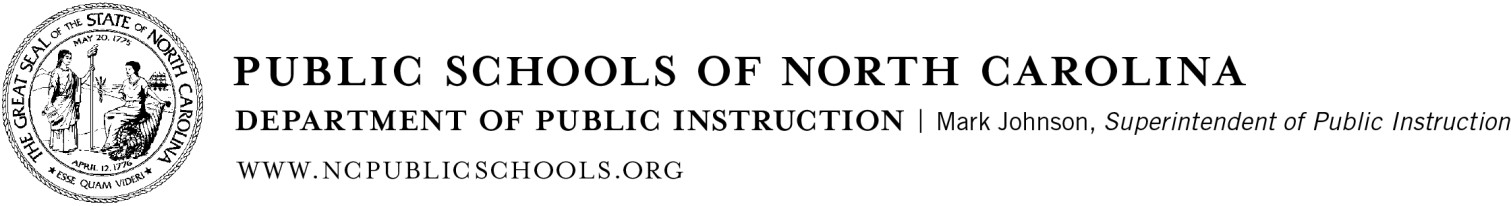 Encuesta Ocupacional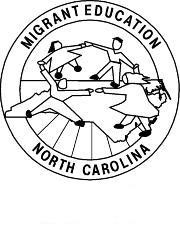 Nombre del Estudiante:   			 Apellido	Primer NombreEscuela:   	Grado:	 	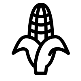 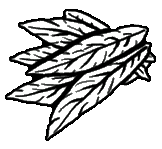 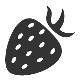 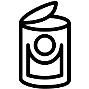 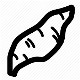 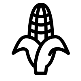 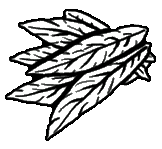 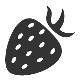 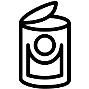 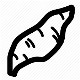 El Programa de Educación para estudiantes migrantes a través del Departamento de Instrucción Publica del Estado provee servicios de apoyo a los niños y familias que se han mudado en los últimos 3 años y que han trabajado en agricultura o pesca. Agradecemos que nos ayuden a determinar si su niño o pariente califica para recibir servicios en este programa. Por favor, conteste las siguientes preguntas y entréguelas a la escuela.FEDERAL PROGRAM MONITORING & SUPPORT DIVISION6351 Mail Service Center, Raleigh, North Carolina 27699-6351  | (919) 807-3957 | Fax (919) 807-3968AN EQUAL OPPORTUNITY/AFFIRMATIVE ACTION EMPLOYER1.		¿Usted o alguien en su familia ha trabajado en alguno de los siguientes trabajos abajo en los últimos tres años?NOSí (Seleccione todo que aplica abajo y favor de continuar a la Pregunta #2)2.	¿Usted o su familia se ha mudado a otra zona escolar, o a una ciudad o condado en los últimos tres años?NoSí1.		¿Usted o alguien en su familia ha trabajado en alguno de los siguientes trabajos abajo en los últimos tres años?NOSí (Seleccione todo que aplica abajo y favor de continuar a la Pregunta #2)2.	¿Usted o su familia se ha mudado a otra zona escolar, o a una ciudad o condado en los últimos tres años?NoSí1.		¿Usted o alguien en su familia ha trabajado en alguno de los siguientes trabajos abajo en los últimos tres años?NOSí (Seleccione todo que aplica abajo y favor de continuar a la Pregunta #2)2.	¿Usted o su familia se ha mudado a otra zona escolar, o a una ciudad o condado en los últimos tres años?NoSí1.		¿Usted o alguien en su familia ha trabajado en alguno de los siguientes trabajos abajo en los últimos tres años?NOSí (Seleccione todo que aplica abajo y favor de continuar a la Pregunta #2)2.	¿Usted o su familia se ha mudado a otra zona escolar, o a una ciudad o condado en los últimos tres años?NoSí1.		¿Usted o alguien en su familia ha trabajado en alguno de los siguientes trabajos abajo en los últimos tres años?NOSí (Seleccione todo que aplica abajo y favor de continuar a la Pregunta #2)2.	¿Usted o su familia se ha mudado a otra zona escolar, o a una ciudad o condado en los últimos tres años?NoSí1.		¿Usted o alguien en su familia ha trabajado en alguno de los siguientes trabajos abajo en los últimos tres años?NOSí (Seleccione todo que aplica abajo y favor de continuar a la Pregunta #2)2.	¿Usted o su familia se ha mudado a otra zona escolar, o a una ciudad o condado en los últimos tres años?NoSí1.		¿Usted o alguien en su familia ha trabajado en alguno de los siguientes trabajos abajo en los últimos tres años?NOSí (Seleccione todo que aplica abajo y favor de continuar a la Pregunta #2)2.	¿Usted o su familia se ha mudado a otra zona escolar, o a una ciudad o condado en los últimos tres años?NoSíTrabajando en los campos de agricultura cosechando frutas, verduras, nueces, melones, algodón, o en el silaje de zacate, paja, etcTrabajando en los campos de agricultura cosechando frutas, verduras, nueces, melones, algodón, o en el silaje de zacate, paja, etcTrabajando en los campos de agricultura cosechando frutas, verduras, nueces, melones, algodón, o en el silaje de zacate, paja, etcTrabajando en el enlatado de frutas o verduras o en una planta empacadoraTrabajando en el enlatado de frutas o verduras o en una planta empacadora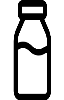 Trabajando en la lecherías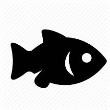 Trabajando en la pesca, granjas de camarón o peces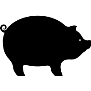 Trabajando en el corte de carnes crudas (pollos, reses, puercos)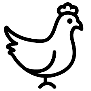 Trabajando en granjas avícolas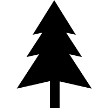 Trabajando en huertas, viveros, talando árboles o limpiando la tierra)Trabajando en huertas, viveros, talando árboles o limpiando la tierra)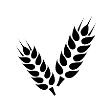 Otro trabajo similar, favor de explicar: Como cercando ranchos, fincas o huertasOtro trabajo similar, favor de explicar: Como cercando ranchos, fincas o huertasOtro trabajo similar, favor de explicar: Como cercando ranchos, fincas o huertas3.	¿Hace cuánto tiempo se mudó a este condado?	Mes   		Año   	4.	Nombre de uno de los padres  	5.	¿Cuál es su dirección actual?DirecciónCiudad	Estado	Codigo Postal6.    Teléfono:   	3.	¿Hace cuánto tiempo se mudó a este condado?	Mes   		Año   	4.	Nombre de uno de los padres  	5.	¿Cuál es su dirección actual?DirecciónCiudad	Estado	Codigo Postal6.    Teléfono:   	3.	¿Hace cuánto tiempo se mudó a este condado?	Mes   		Año   	4.	Nombre de uno de los padres  	5.	¿Cuál es su dirección actual?DirecciónCiudad	Estado	Codigo Postal6.    Teléfono:   	3.	¿Hace cuánto tiempo se mudó a este condado?	Mes   		Año   	4.	Nombre de uno de los padres  	5.	¿Cuál es su dirección actual?DirecciónCiudad	Estado	Codigo Postal6.    Teléfono:   	3.	¿Hace cuánto tiempo se mudó a este condado?	Mes   		Año   	4.	Nombre de uno de los padres  	5.	¿Cuál es su dirección actual?DirecciónCiudad	Estado	Codigo Postal6.    Teléfono:   	3.	¿Hace cuánto tiempo se mudó a este condado?	Mes   		Año   	4.	Nombre de uno de los padres  	5.	¿Cuál es su dirección actual?DirecciónCiudad	Estado	Codigo Postal6.    Teléfono:   	3.	¿Hace cuánto tiempo se mudó a este condado?	Mes   		Año   	4.	Nombre de uno de los padres  	5.	¿Cuál es su dirección actual?DirecciónCiudad	Estado	Codigo Postal6.    Teléfono:   	